 Tumours of the Lung - Small Diagnostic and Cytopathological Specimens Histopathology Reporting Guide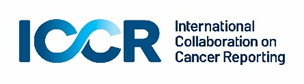   Elements in black text are CORE	Elements in grey text are NON-CORE        	      o indicates single select values            □ indicates multi-select values  	      Value table from Element: ROSEContact details of proceduralist _________________________________________________________________________________________________________________________________________________Figure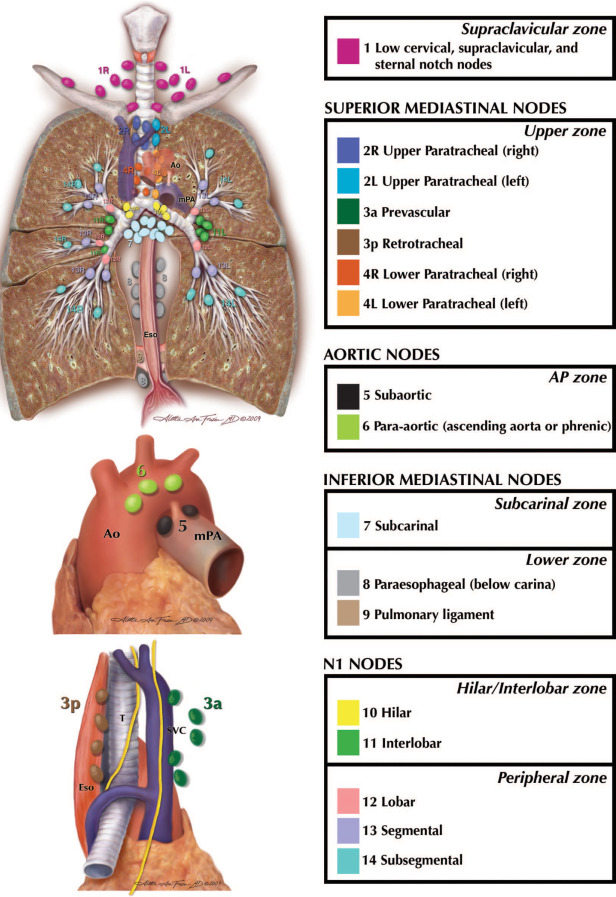 Figure 1: Lymph node map. Reproduced with permission from Rusch V et al (2009). The IASLC lung cancer staging project: a proposal for a new international lymph node map in the forthcoming seventh edition of the TNM classification for lung cancer. J Thorac Oncol 4(5): 568-577.1Reference1	Rusch V, Asamura H, Watanabe H, Giroux D, Rami-Porta R and Goldstraw P (2009). The IASLC lung cancer staging project: a proposal for a new international lymph node map in the forthcoming seventh edition of the TNM classification for lung cancer. J Thorac Oncol 4(5):568-577.TablesTable 1: Terminology in small biopsy and cytopathology versus resection specimens for adenocarcinoma and squamous cell carcinoma (World Health Organization Classification).1a Metastatic carcinomas should be carefully excluded with clinical and appropriate but judicious immunohistochemical examination.b The categories do not always correspond to solid-predominant adenocarcinoma or non-keratinising squamous cell carcinoma, respectively. Poorly differentiated components in adenocarcinoma or squamous cell carcinoma may be sampled.c The non-small cell carcinoma NOS pattern can be seen not only in large cell carcinomas but also when the solid, poorly differentiated component of adenocarcinomas or squamous cell carcinomas is sampled but does not express immunohistochemical markers or mucin.© World Health Organization/International Agency for Research on Cancer. Reproduced with permission.Reference 1	WHO Classification of Tumours Editorial Board (2021). Thoracic Tumours, 5th Edition, Volume 5. IARC Publications, Lyon. Table 2: Terminology for small biopsies and cytopathology versus resection specimens for small cell carcinoma, large cell neuroendocrine carcinoma, adenosquamous carcinoma and pleomorphic carcinoma.1 © World Health Organization/International Agency for Research on Cancer. Reproduced with permission.Reference 1	WHO Classification of Tumours Editorial Board (2021). Thoracic Tumours, 5th Edition, Volume 5. IARC Publications, Lyon. Table 3: Guidelines for good practice of small biopsies and cytological preparations.1© World Health Organization/International Agency for Research on Cancer. Reproduced with permission.Reference 1	WHO Classification of Tumours Editorial Board (2021). Thoracic Tumours, 5th Edition, Volume 5. IARC Publications, Lyon. Definition of Core elementsCORE elements are those which are essential for the clinical management, staging or prognosis of the cancer. These elements will either have evidentiary support at Level III-2 or above (based on prognostic factors in the National Health and Medical Research Council (NHMRC) levels of evidence1). In rare circumstances, where level III-2 evidence is not available an element may be made a CORE element where there is unanimous agreement by the Dataset Authoring Committee (DAC). An appropriate staging system e.g., Pathological TNM staging would normally be included as a CORE element. Non-morphological testing e.g., molecular or immunohistochemical testing is a growing feature of cancer reporting. However, in many parts of the world this type of testing is limited by the available resources. In order to encourage the global adoption of ancillary tests for patient benefit, International Collaboration on Cancer Reporting (ICCR) includes the most relevant ancillary testing in ICCR Datasets as CORE elements, especially when they are necessary for the diagnosis. Where the technical capability does not yet exist, laboratories may consider temporarily using these data elements as NON-CORE items.The summation of all CORE elements is considered to be the minimum reporting standard for a specific cancer.Reference1	Merlin T, Weston A and Tooher R (2009). Extending an evidence hierarchy to include topics other than treatment: revising the Australian 'levels of evidence'. BMC Med Res Methodol 9:34. Definition of Non-core elementsNON-CORE elements are those which are unanimously agreed should be included in the dataset but are not supported by level III-2 evidence. These elements may be clinically important and recommended as good practice but are not yet validated or regularly used in patient management.Key information other than that which is essential for clinical management, staging or prognosis of the cancer such as macroscopic observations and interpretation, which are fundamental to the histological diagnosis and conclusion e.g., macroscopic tumour details, may be included as either CORE or NON-CORE elements by consensus of the DAC.Scope of this datasetThe dataset has been developed for small diagnostic biopsy specimens and cytopathological specimens of lung cancer. It can also be used for benign tumours or other non-neoplastic specimens at the discretion of the cytopathologist/pathologist. In these cases, the ‘Other’ responses will be used in many situations and not all elements will be applicable. This flexibility of usage allows for a laboratory to use the one data set report for all lung biopsy specimens, whether or not the final report is one of cancer or a benign tumour or inflammatory process.The dataset is constructed to include all information that is required for an ideal final report. However, it can be used for provisional reports that are issued before all testing is completed, so as to meet clinical and client needs prior to the issuing of a final all-encompassing report. Again, this flexibility allows for the one dataset to be used for all lung specimens, and unused sections can simply be deleted or preferably annotated as ‘results to follow’. It also includes a section for documentation of results from molecular analyses, when undertaken. While the authors recognise this dataset is long, this is necessitated by the multifaceted nature of specimen types and assessment in a rapidly evolving environment. However, a single document is favoured so that cytopathology and histopathology results are in the same place and can be compared.The dataset is also applicable to fine needle aspiration biopsy (FNAB) or core needle biopsy (CNB) or excision specimens of metastatic lesions from a primary lung cancer, e.g., a brain metastasis resection or pathological fracture that may be the initial and possibly only diagnostic material from a patient. Surgical resections of primary lung carcinomas are covered in the ICCR Lung cancer dataset.1 Mesothelioma is excluded from the scope of this dataset – refer to the ICCR Mesothelioma in the pleura and peritoneum dataset.2 Details of synchronous primary tumours should be reported in separate datasets.This dataset aligns with the 2021 World Health Organization (WHO) Classification of Thoracic Tumours, 5th edition,3 and the 2022 WHO System for Reporting Lung Cytopathology, 1st edition.4References1	International Collaboration on Cancer Reporting (2023). Lung Cancer Histopathology Reporting Guide. 4th edition. Available from: https://www.iccr-cancer.org/datasets/published-datasets/thorax/lung/ (Accessed 28th June 2023).2	International Collaboration on Cancer Reporting (2022). Mesothelioma in the Pleura and Peritoneum Histopathology Reporting Guide. 3rd edition. Available from: https://www.iccr-cancer.org/datasets/published-datasets/thorax/mesothelioma/ (Accessed 10th November 2022).3	WHO Classification of Tumours Editorial Board (2021). Thoracic Tumours, 5th Edition, Volume 5. IARC Publications, Lyon.4	International Academy of Cytology - International Agency for Research on Cancer - World Health Organization Joint Editorial Board (2022). WHO Reporting System for Lung Cytopathology. IAC-IARC-WHO Cytopathology Reporting Systems, 1st Edition, Volume 1. IARC Publications, Lyon. Core/ Non-coreElement nameValuesCommentaryImplementation notesNon-coreCLINICAL INFORMATIONInformation not providedImaging evidence of lung massInformation not provided Not identified Present, describeClinical or imaging evidence of advanced diseaseInformation not provided Not identified Present, describeOther clinical information, specifyClinical and imaging information should ideally be provided with the specimen for correlation with findings in small biopsies, both cytopathology and core needle biopsy (CNB), to achieve the optimal diagnosis. If a mass is present on clinical or imaging evidence, further details should be recorded wherever possible, such as whether it is a ground glass opacity, or a solid or sub-solid mass, or a cavitating lesion. This information is important for later pathological correlation.If there is clinical or imaging evidence of advanced disease, such as, regional lymphadenopathy, a pleural effusion or distant metastases, this should be described. Core and Non-coreSPECIMEN TYPESmall biopsy specimensNot submitted Bronchoscopic forceps biopsy  Number of biopsies ___Core needle biopsy   Gauge of needle ___  Number of cores  ___Cryobiopsy   Number of biopsies ___Surgical biopsy (e.g., supraclavicular nodal metastasis,pathological bone fracture, brain metastasis)Other, specify Cytopathology specimensNot submittedSputum Bronchial brushings Bronchial washings Bronchoalveolar lavage (BAL) Fine needle aspiration biopsy (FNAB) (Percutaneous)FNAB (Endoscopic)Transbronchial Transesophageal Approach not specifiedPleural fluid Pericardial fluid Imprints of biopsy specimens Other, specifyMore than one specimen type is commonly taken in the investigation of suspected lung cancer; all specimens should be documented in the report. For cytopathology samples, it is recommended to make a cell block to ensure that tumour is preserved to facilitate immunohistochemistry (IHC) and molecular testing, where possible. FNAB is defined as a biopsy taken with a needle that is 22 gauge or finer. However, with this understanding, it is not essential to record the gauge of FNAB and CNB in lung biopsies.For primary and metastatic sites, core biopsies or cytopathology samples such as FNAB, may be used for diagnostic purposes. While most biopsies are not surgical, incisional or excisional surgical biopsy may be undertaken for diagnostic and/or therapeutic purposes, usually from a metastatic site. For all specimens, the type and extent of fixation should be closely controlled, in order to ensure that samples remain optimal for molecular analysis.CoreSITE(S) OF SAMPLINGLungLeftUpper lobe Lower lobe Other (e.g., hilar mass), specifyRightUpper lobeMiddle lobeLower lobeOther, specifyExtrapulmonary sitesOther site 1, specifyOther site 2, specifyNodal sitesa 10 Hilar Left Right 11 Interlobar Left Right 12 LobarLeft Right  2L Upper Paratracheal (left) 2R Upper Paratracheal (right) 4L Lower Paratracheal (left) 4R Lower Paratracheal (right) 7 SubcarinalOther, specify The site(s) of the primary lung cancer should be documented if known (Figure 1). On rare occasions, tumours are either sufficiently diffuse or mediastinal at presentation that primary site or laterality cannot be ascertained, in which case ‘not known’ should be specified under ‘Other’. Figure 1 (See end of the document for Figure)Knowledge of the specific nodal stations sampled and involved is important for treatment planning, and should be stated on the request form, labelled slides and specimen containers, and listed in this dataset.Multiple thoracic nodal stations may be sampled in an effort to clinically stage a patient’s cancer during a single procedure. For example, transbronchial CNB and transbronchial fine needle aspiration biopsy (TBFNAB), most commonly using ultrasound direction of N1 and N2 nodes, may be performed and at the same procedure the tumour itself may be sampled. Each biopsy site should be documented and treated as a separate specimen.When there are samples from multiple biopsy sites that contain tumour, these should be triaged in relation to optimising the use of tissue for any immunohistochemical/immunocytochemical staining and molecular testing.If there are both cytopathology and histopathology specimens from the same patient, and especially if they are from the same site, they should ideally be reported by the same pathologist. If different pathologists report each specimen, the pathologists should consult each other to ensure concordant diagnoses, to cross reference between case numbers, and to optimise tissue selection for ancillary testing.Reference1	Rusch V, Asamura H, Watanabe H, Giroux D, Rami-Porta R and Goldstraw P (2009). The IASLC lung cancer staging project: a proposal for a new international lymph node map in the forthcoming seventh edition of the TNM classification for lung cancer. J Thorac Oncol 4(5):568-577. a  Nodes accessible via EBUS.This reporting guide is designed to be inclusive of every type of cytopathology specimen. If you are doing cytopathology but not rapid onsite evaluation (ROSE) skip to DESCRIPTION AND DISTRIBUTION OF SAMPLED MATERIAL.  If you are only reporting on biopsy specimens skip to TUMOUR TYPE.This reporting guide is designed to be inclusive of every type of cytopathology specimen. If you are doing cytopathology but not rapid onsite evaluation (ROSE) skip to DESCRIPTION AND DISTRIBUTION OF SAMPLED MATERIAL.  If you are only reporting on biopsy specimens skip to TUMOUR TYPE.This reporting guide is designed to be inclusive of every type of cytopathology specimen. If you are doing cytopathology but not rapid onsite evaluation (ROSE) skip to DESCRIPTION AND DISTRIBUTION OF SAMPLED MATERIAL.  If you are only reporting on biopsy specimens skip to TUMOUR TYPE.This reporting guide is designed to be inclusive of every type of cytopathology specimen. If you are doing cytopathology but not rapid onsite evaluation (ROSE) skip to DESCRIPTION AND DISTRIBUTION OF SAMPLED MATERIAL.  If you are only reporting on biopsy specimens skip to TUMOUR TYPE.This reporting guide is designed to be inclusive of every type of cytopathology specimen. If you are doing cytopathology but not rapid onsite evaluation (ROSE) skip to DESCRIPTION AND DISTRIBUTION OF SAMPLED MATERIAL.  If you are only reporting on biopsy specimens skip to TUMOUR TYPE.Core and Non-coreROSENot performed PerformedIn personVia telecytopathologyTypeFine needle aspiration biopsy  Other, specifySee value table at end of the document to complete.Rapid onsite evaluation (ROSE) may be used in some settings, particularly transthoracic FNAB and endoscopic ultrasound guided FNAB, and if so the name of the proceduralist and their contact details should be recorded, along with the details of the cytopathologist or cyto-scientist/technologist providing the ROSE. The location or name of each site must be recorded along with the number of passes at that site, the adequacy of material, the number of slides, and type of stain used, such as the more common air-dried Giemsa or less common alcohol-fixed rapid haematoxylin and eosin (H&E), Papanicolaou or other. If a cytopathologist is present, then the verbatim provisional diagnosis based on ROSE should also be recorded. For cyto-scientists/technologists attending ROSE, their verbatim comments are generally restricted to making an adequate versus inadequate assessment at each site, rather than a provisional diagnosis. Their verbatim comments should also be recorded.Classical ROSE involves the cytopathologist or a cyto-scientist/technologist being in or close to the bronchoscopy suite. By contrast, telecytopathology may be used for rapid evaluation with the cytopathologist staying in their office and interpreting live video transmitted images or digitally scanned slides prepared by a cyto-scientist/technologist or a well-trained clinician on site (‘rapid on-line evaluation’ (ROLE)).1  Imprints of CNB should be discouraged as there is potential to damage the core.Reference1	Lin O (2018). Telecytology for Rapid On-Site Evaluation: Current Status. J Am Soc Cytopathol 7(1):1-6. Applicable to cytopathology specimens only.Core DESCRIPTION AND DISTRIBUTION OF SAMPLED MATERIALSite, specify ____________  Fluid (if applicable)   COLLECTION MEDIANone (specimen only)SalineRPMIFormalinLiquid based cytopathology, specify typeVolume  ___ mLDescription of fluid (e.g., colour, presence of blood, viscosity,presence of particulate matter), specifySlides made by direct smear, cytospin or liquid-basedcytology from fluid received in laboratory   Number of air-dried slides ____   Number of alcohol-fixed slides __Direct smears submitted to laboratory   Number of air-dried slides ____   Number of alcohol-fixed slides __DistributionFlow cytometryMolecularMicrobiologyCell block, specify identifierCore biopsy, specify identifier and block numberOther (e.g., tissue bank), specify FNAB and bronchial brush procedures usually yield direct smears, and in FNAB these may undergo ROSE (see ROSE). The number of air-dried and alcohol-fixed slides should be recorded.Fluid is routinely collected at bronchial wash, broncho-alveolar lavage and at FNAB where it may represent the whole specimen if a suppurative or necrotic fluid has been aspirated or it may represent the rinsing of the needles and syringes. The fluid type, volume and macroscopic description should be recorded. This includes the type of the liquid based cytopathology (LBC) medium if this is used, as this may impact on next generation sequencing (NGS) studies. Frequently, direct smears or cytospin or LBC slides are prepared from the same fluid sample, and these should be recorded.The origin/designation of all tissue blocks and cytopathology cell blocks must be recorded. Recording the origin/designation of tissue blocks, cytopathology cell blocks or cytopathological smears facilitates retrieval of blocks and slides for further immunohistochemical or molecular analysis, research studies or clinical trials.Distribution of the material may occur at ROSE where the material is triaged based on the findings, or in the laboratory immediately the material arrives and can be assessed. The most common FNAB distribution will include using the needle rinsings for preparation of a cell block which is highly recommended in almost every procedure as a source of material for histopathological assessment as well as for IHC or molecular studies in selected cases. If triaging at ROSE or in the laboratory shows only lymphoid material to be present, the fluid can be sent in part or whole to flow cytometry if available, though only if lymphoma is being considered. At ROSE or if clinical and imaging findings suggest an infectious aetiology, material can be put aside for microbiological testing, and this can be recorded under ‘Other’.  CoreCATEGORY  Inadequate/Insufficient/Non-diagnosticBenignAtypical, explain reasonsSuspicious for malignancy, explain reasonsMalignantCytopathology specimens should be categorised as ‘Inadequate/insufficient/non-diagnostic’, ‘Benign’, ‘Atypical’, ’Suspicious for malignancy’ or ‘Malignant’.1 These categories are defined in the World Health Organization System for Reporting Lung Cytopathology (2022).1 If the categories ‘Atypical’ or ‘Suspicious for malignancy’ are used, further information detailing why the material is ‘Atypical’ or ‘Suspicious for malignancy’ should be recorded. For cytopathology specimens categorised as ‘Suspicious for malignancy’, the report should describe the features that are regarded as suspicious and provide a differential diagnosis of the suspected malignancy.1 If a lymph node specimen is ‘Benign’, it should be indicated whether or not normal lymphocytes are present to indicate an adequate lymph node sample. Reference1	International Academy of Cytology - International Agency for Research on Cancer - World Health Organization Joint Editorial Board (2022). WHO Reporting System for Lung Cytopathology. IAC-IARC-WHO Cytopathology Reporting Systems, 1st Edition, Volume 1. IARC Publications, Lyon. Applicable to cytopathology specimens only.Values based on the World Health Organization (WHO)Reporting System for Lung Cytopathology (2022)).Note that permission to publish the WHO Classification of Tumours may be needed in your implementation. It is advisable to check with the International Agency for Research on Cancer (IARC).Complete for second specimen if applicable. If more specimens have been submitted print additional pages.Complete for second specimen if applicable. If more specimens have been submitted print additional pages.Complete for second specimen if applicable. If more specimens have been submitted print additional pages.DESCRIPTION AND DISTRIBUTION OF SAMPLED MATERIALSite, specify ____________  Fluid (if applicable)   COLLECTION MEDIANone (specimen only)SalineRPMIFormalinLiquid based cytopathology, specify typeVolume  ___ mLDescription of fluid (e.g., colour, presence of blood, viscosity,presence of particulate matter), specifySlides made by direct smear, cytospin or liquid-basedcytology from fluid received in laboratory   Number of air-dried slides ____   Number of alcohol-fixed slides __Direct smears submitted to laboratory   Number of air-dried slides ____   Number of alcohol-fixed slides __DistributionFlow cytometryMolecularMicrobiologyCell block, specify identifierCore biopsy, specify identifier and block numberOther (e.g., tissue bank), specify FNAB and bronchial brush procedures usually yield direct smears, and in FNAB these may undergo ROSE (see ROSE). The number of air-dried and alcohol-fixed slides should be recorded.Fluid is routinely collected at bronchial wash, broncho-alveolar lavage and at FNAB where it may represent the whole specimen if a suppurative or necrotic fluid has been aspirated or it may represent the rinsing of the needles and syringes. The fluid type, volume and macroscopic description should be recorded. This includes the type of the LBC medium if this is used, as this may impact on NGS studies. Frequently, direct smears or cytospin or LBC slides are prepared from the same fluid sample, and these should be recorded.The origin/designation of all tissue blocks and cytopathology cell blocks must be recorded. Recording the origin/designation of tissue blocks, cytopathology cell blocks or cytopathological smears facilitates retrieval of blocks and slides for further immunohistochemical or molecular analysis, research studies or clinical trials.Distribution of the material may occur at ROSE where the material is triaged based on the findings, or in the laboratory immediately the material arrives and can be assessed. The most common FNAB distribution will include using the needle rinsings for preparation of a cell block which is highly recommended in almost every procedure as a source of material for histopathological assessment as well as for IHC or molecular studies in selected cases. If triaging at ROSE or in the laboratory shows only lymphoid material to be present, the fluid can be sent in part or whole to flow cytometry if available, though only if lymphoma is being considered. At ROSE or if clinical and imaging findings suggest an infectious aetiology, material can be put aside for microbiological testing, and this can be recorded under ‘Other’.  CoreCATEGORY  Inadequate/Insufficient/Non-diagnosticBenignAtypical, explain reasonsSuspicious for malignancy, explain reasonsMalignantCytopathology specimens should be categorised as ‘Inadequate/insufficient/non-diagnostic’, ‘Benign’, ‘Atypical’, ’Suspicious for malignancy’ or ‘Malignant’.1 These categories are defined in the WHO System for Reporting Lung Cytopathology (2022).1 If the categories ‘Atypical’ or ‘Suspicious for malignancy’ are used, further information detailing why the material is ‘Atypical’ or ‘Suspicious for malignancy’ should be recorded. For cytopathology specimens categorised as ‘Suspicious for malignancy’, the report should describe the features that are regarded as suspicious and provide a differential diagnosis of the suspected malignancy.1 If a lymph node specimen is ‘Benign’, it should be indicated whether or not normal lymphocytes are present to indicate an adequate lymph node sample. Reference1	International Academy of Cytology - International Agency for Research on Cancer - World Health Organization Joint Editorial Board (2022). WHO Reporting System for Lung Cytopathology. IAC-IARC-WHO Cytopathology Reporting Systems, 1st Edition, Volume 1. IARC Publications, Lyon. Applicable to cytopathology specimens only.Values based on the WHOReporting System for Lung Cytopathology (2022)).Note that permission topublish the WHOClassification of Tumoursmay be needed in yourimplementation. It isadvisable to check with theInternational Agency forResearch on Cancer (IARC).CoreTUMOUR TYPESquamous cell carcinomaNon-mucinous adenocarcinoma, list patterns if possible Non-mucinous adenocarcinoma with pure lepidic pattern (an invasive component cannot be excluded) Invasive mucinous adenocarcinoma, list patterns if possibleMucinous adenocarcinoma with pure lepidic pattern (an invasive component cannot be excluded) Adenocarcinoma with colloid features Adenocarcinoma with fetal features Adenocarcinoma with enteric features Non-small cell carcinoma, favour squamous cell carcinoma Non-small cell carcinoma, favour adenocarcinoma Non-small cell carcinoma NOS Morphological squamous cell and adenocarcinoma patterns both present: non-small cell carcinoma NOSb,c Morphological squamous cell or adenocarcinoma patterns not present, but immunohistochemical stains favour separate squamous and adenocarcinoma components: non-small cell carcinoma NOSb,d Non-small cell carcinoma with spindle cell and/or giant cell carcinomaAdenocarcinoma or squamous carcinoma presente Adenocarcinoma and squamous carcinoma absentCarcinoid tumour (neuroendocrine tumour)Small cell carcinoma Non-small cell carcinoma with neuroendocrine morphology and positive neuroendocrine markers, possible large cell neuroendocrine carcinomaOther, specifyTumour type should be recorded for all histopathology specimens and all those cytopathology specimens categorised as ‘Malignant’. These should be typed according to the 2021 WHO Classification of Thoracic Tumours for histopathology specimens,1 and the 2022 WHO System for Reporting Lung Cytopathology2 (refer to Tables 1-3). Accurate typing of lung carcinoma is important, as the cytopathology or histopathology typing impacts on decisions to proceed with IHC and/or molecular testing (see Molecular data) and on the most appropriate treatment regimen for patients. A designation of ‘non-small cell carcinoma, not otherwise specified (NSCC, NOS)’, is only acceptable in non-small cell carcinoma (NSCC) specimens that lack distinct morphological evidence of squamous, glandular or neuroendocrine differentiation and that are TTF1 (or Napsin A) and p40 (or CK5/6) negative.3,4 While it is beyond the scope of this document to provide a detailed discussion of the pathological features of various histopathological types of lung carcinoma, in poorly differentiated or undifferentiated carcinomas IHC (or a mucin stain for solid pattern adenocarcinoma) can greatly aid in classification.1Precise tumour classification may be hampered by scant viable cells and/or poor tumour differentiation. A multidisciplinary strategy may be required to obtain more informative material for diagnosis and molecular and biomarker testing. If a diagnosis of a specific neoplasm is not possible, further details such as a differential diagnosis should be added to the report, for example, the differential diagnosis of a spindle cell malignancy includes sarcoma, melanoma and sarcomatoid carcinoma. In small biopsy work, both FNAB with cell block and CNB, the range of diagnoses that can be made is limited by the sampling method and amount of material. CNB may give more architectural information. Wherever possible, a specific diagnosis should be made or a differential diagnosis provided. The ‘Other’ category can be used for any other neoplasm not listed in the reporting guide at tumour type.Small biopsies and FNAB are sampling techniques and particularly in FNAB may not demonstrate the architectural pattern of a tumour. Classification and subclassification of cancers are possible in many cases by integrating the histopathology, cytopathology and cell block findings with IHC, but the subclassification into adenocarcinoma subtypes may not be possible and requires an intact and good quality small biopsy or excision. In some cases where good FNAB smears are available with or without cell block material, lepidic, papillary, micropapillary or solid subtypes can be described and mentioned as a component of the tumour.2 Both FNAB and CNB are sampling procedures and as such are more limited than excision specimens in subtyping lung adenocarcinomas.Tables 1-3 (See end of the document for Tables)References 1	WHO Classification of Tumours Editorial Board (2021). Thoracic Tumours, 5th Edition, Volume 5. IARC Publications, Lyon.2	International Academy of Cytology - International Agency for Research on Cancer - World Health Organization Joint Editorial Board (2022). WHO Reporting System for Lung Cytopathology. IAC-IARC-WHO Cytopathology Reporting Systems, 1st Edition, Volume 1. IARC Publications, Lyon.3	Girard N, Deshpande C, Lau C, Finley D, Rusch V, Pao W and Travis WD (2009). Comprehensive histologic assessment helps to differentiate multiple lung primary nonsmall cell carcinomas from metastases. Am J Surg Pathol 33(12):1752-1764.4	Detterbeck FC, Nicholson AG, Franklin WA, Marom EM, Travis WD, Girard N, Arenberg DA, Bolejack V, Donington JS, Mazzone PJ, Tanoue LT, Rusch VW, Crowley J, Asamura H and Rami-Porta R (2016). The IASLC Lung Cancer Staging Project: Summary of Proposals for Revisions of the Classification of Lung Cancers with Multiple Pulmonary Sites of Involvement in the Forthcoming Eighth Edition of the TNM Classification. J Thorac Oncol 11(5):639-650.Applicable to all histopathology specimens and those cytopathology specimens categorised as malignant.Values based on the WHO Reporting System for LungCytopathology (2022).Note that permission topublish the WHOClassification of Tumoursmay be needed in yourimplementation. It isadvisable to check with theInternational Agency forResearch on Cancer (IARC).b Refer to the results of immunohistochemistry (IHC). c As adenocarcinoma and squamous components are both present, this could represent adenosquamous carcinoma, but that diagnosis requires a resection specimen. d This could represent adenosquamous carcinoma, but that diagnosis requires a resection specimen. e This could represent a pleomorphic carcinoma, but that diagnosis requires a resection specimen.Non-coreREPRESENTATIVE MATERIAL FOR ANCILLARY STUDIESCore needle biopsy block number and in cytopathology cases the direct smear number, cell block identifier or other identifier (e.g., liquid based cytology), specify   Specimen type used, specify ___   CellularityVery low (<100)Low (100-≤2,000)Intermediate (>2,000-≤5,000)High (>5,000)      OR       Describe ____________   Tumour fraction ___ %   Necrosis ___ %In all small biopsies and FNAB, record which CNB or FNAB cell block, smear or other preparation contains suitable material for IHC or molecular testing, and to provide a statement as to which would be best utilised for each test.  An indication of tumour content of the sampled material should be recorded. Local guidelines by the molecular pathologist on thresholds of cellularity for further testing should be followed. A four-tiered system for estimating the cellularity of cytopathology or small biopsy specimens is proposed by expert consensus, however, criteria to determine suitability of specimens depends on the assay used and should be tailored to local needs. Generally, at least 100 tumour cells are needed to enable molecular testing based on extracted ribonucleic acids (DNA or RNA). Similarly, at least 100 tumour cells are required for predictive IHC (PD-L1) and at least 50 for FISH analysis. Most specimens with low cellularity (100-≤2,000 tumour cells) should be sufficient for NGS using small NGS panels irrespective of the NGS platform, whereas an intermediate cellularity (>2,000-≤5,000 tumour cells) should qualify for all NGS panels but may be insufficient for large RNA panels.  A high cellularity specimen (>5,000 tumour cells) is suitable for any NGS including large RNA panels. Therefore, using four categories to estimate the number of tumour cells (<100, 100-≤2,000, >2,000-≤5,000, and >5,000 tumour cells) appears reasonable. Notably, the number of required tumour cells needed for NGS can vary between the different technologies and platforms (e.g., hybrid capture versus amplicon-based method), the size of the panels and whether DNA or RNA is used. Furthermore, a lower number of cells may be needed for ethanol-fixed cytopathological specimens than for Formalin-Fixed Paraffin-Embedded (FFPE) cell blocks or biopsies due to the superior DNA quality and intact nuclei found in the direct smears. On the other hand, serial sections can be prepared from FFPE material allowing for multiplication of the number of tumour cells for extraction of ribonucleic acids. Irrespective of the number of tumour cells, the tumour cell fraction in a specimen is critical. Tumour fraction is scored as the percentage of viable tumour cell nuclei present expressed as a proportion of all viable cell nuclei present, including admixed inflammatory and stromal cells to the nearest 5% or 10% in an area marked for tumour. An indication of the level of necrosis may be of value. Necrosis may have adverse effects on molecular testing that may be more pronounced with PCR-based assays. Geographical areas of necrosis may be excluded using manual microdissection methods. The testing laboratory may have recommendations with regard to the extent of acceptable necrosis and the need to exclude these regions from the tissue selected for molecular analysis.CoreANCILLARY STUDIESDiagnostic immunohistochemical/Immunocytochemical markersNot performed Pending Performed      Material used for testing Cell block Smear or cytospin Biopsy Other, specify     Results      Positive antibodies __________      Negative antibodies _________      Equivocal antibodies _________Immunohistochemical markers must be used for the diagnosis of some subtypes of lung cancer according to the WHO Classification.1 Immunohistochemical markers should be used sparingly to try and preserve material for molecular studies that may be indicated.In morphologically undifferentiated non-small cell lung carcinomas, immunohistochemical markers or a histochemical marker for mucin are required, if available, for the diagnosis of ‘NSCC favour adenocarcinoma’ with TTF1 or mucin positivity, or ‘NSCC favour squamous cell carcinoma’ when p40 is positive (refer to Table 1). Neuroendocrine markers such as INSM1, chromogranin and synaptophysin, should only be used when there are morphological features suggestive of neuroendocrine differentiation. Mucinous adenocarcinomas of the lung can stain for markers that are more commonly associated with carcinomas of the gastrointestinal tract, such as CK20 and CDX-2, and/or fail to stain with markers typically associated with pulmonary carcinoma, such as CK7 and TTF-1.2 A combination of CK7, CK20, TTF1 and SATB2 may assist in distinguishing primary lung adenocarcinomas from metastatic colorectal carcinoma.3 In such cases, exclusion of metastasis from an extrapulmonary primary is best achieved by careful correlation with clinical history, the radiological distribution of disease, and comparison with the primary tumour, whenever possible.Predictive immunohistochemistry, e.g., PD-L1, ALK, is covered in Molecular data.References1	WHO Classification of Tumours Editorial Board (2021). Thoracic Tumours, 5th Edition, Volume 5. IARC Publications, Lyon.2	Rossi G, Murer B, Cavazza A, Losi L, Natali P, Marchioni A, Migaldi M, Capitanio G and Brambilla E (2004). Primary mucinous (so-called colloid) carcinomas of the lung: a clinicopathologic and immunohistochemical study with special reference to CDX-2 homeobox gene and MUC2 expression. Am J Surg Pathol 28(4):442-452.3	Alabdullah B and Hadji-Ashrafy A (2022). Identification of the most specific markers to differentiate primary pulmonary carcinoma from metastatic gastrointestinal carcinoma to the lung. Diagn Pathol 17(1):7.  Applicable to cell block and/or CNB, or smears/ cytospins.CoreANCILLARY STUDIESMolecular dataNot performed Pending Performed      Material used for testing Cell block Smear  Core needle biopsy Other, specify      TEST PERFORMEDEGFR resultIndeterminateVariant not identifiedVariant present, specifyALK resultIndeterminateIHC negativeIHC positiveVariant not identifiedVariant present, specifyROS1 resultIndeterminateIHC negativeIHC positiveVariant not identifiedVariant present, specifyRET resultIndeterminateVariant not identifiedVariant present, specifyNTRK resultIndeterminateVariant not identifiedVariant present, specifyBRAF resultIndeterminateVariant not identifiedVariant present, specifyKRAS resultIndeterminateVariant not identifiedVariant present, specifyMET Exon 14 skippingIndeterminateVariant not identifiedVariant present, specifyMET Amplification resultIndeterminateVariant not identifiedVariant present, specifyHER2 Mutation resultIndeterminateVariant not identifiedVariant present, specifyImmuno-oncological data   PD-L1 resultNot applicable     >100 tumour cells presentYesNo     Percentage tumour cells positive       ____ %Indeterminate     Antibody clone used _________Other ancillary studies, record test(s), methodologyand result(s)Characterisation of molecular markers is essential in advanced stage non-squamous non-small cell lung cancer (NSCLC) and is becoming increasingly important in early stage and locally advanced disease. However, exactly which markers are required and in what context varies in different countries, therefore the reporting pathologist should refer to their local guidelines. Molecular data generally becomes available after the reporting of the original biopsy/cytopathology case and in this circumstance, it should be recorded as pending. It is then up to the reporting pathologist to decide if it is recorded on this dataset or as a separate report.The number of specific molecular markers required for clinical decision making in the advanced stage setting has expanded and changed over time and varies in different countries depending on availability of specific therapies. Currently, for de novo presentation of advanced stage non squamous NSCLC, mutational data on the status of Epidermal Growth Factor Receptor (EGFR), BRAF V600E, MET exon14, KRAS, ERBB2 (HER2), and rearrangement data for RET, ALK, ROS1, and NTRK1-3 are typically required as a minimum.1-3 Additional emerging predictive markers, such as HER2 copy number status, MET copy number status, tumour mutation burden (TMB), BRAF non-V600 status, FGFR fusion status, and NRG1 fusion status, may be requested. For patients with early stage disease, molecular testing may be required either on the initial biopsy specimen or on a subsequent resection specimen to guide selection of the optimal drug treatment when clinically appropriate. For example, EGFR mutation status may guide choice of osimertinib therapy in the adjuvant setting for patients with resected lung adenocarcinoma or immune checkpoint inhibitors,4 or guide consideration for neoadjuvant immunotherapy. Finally, it can help in decision making around consolidation immunotherapy after chemo-radiotherapy. Expression of PD-L1 protein by IHC may be useful in early stage disease being considered for neoadjuvant therapy and is required in locally advanced and advanced stage NSCLC of squamous or non-squamous histopathology.  In addition to molecular testing of material from de novo NSCLC presentations, established patients with oncogene-addicted NSCLC may relapse on kinase inhibitor therapy and understanding the mechanism of drug resistance may assist additional treatment selection. Thus, these patients may need additional molecular testing to identify resistance mechanisms and therapy opportunities.5 Therefore, communication between oncologists and pathologists is important to place histopathology, cytopathology and molecular testing in clinical context contingent on local processes.Given the large number of genetic variants requiring evaluation it is increasingly efficient to test for these using a validated NGS approach rather than single-gene testing. The 2018 American Society of Clinical Oncology (ASCO) endorsement of the College of American Pathology (CAP)/International Association for the Study of Lung Cancer (IASLC)/Association for Molecular Pathology (AMP) guidelines6 reflect drug approvals in 2018. More up-to-date guidelines have been published by the National Comprehensive Cancer Network (NCCN) and updated by European Society for Medical Oncology (ESMO) in 2020.2 However, each laboratory will have established protocols for molecular testing based on local availability and clinical urgency, as single gene tests may still be useful under some clinical circumstances, for example, use of FISH for MET copy number detection. For some biomarkers IHC is an acceptable screening or testing strategy. Indeed, according to the 2018 IASLC/CAP/AMP guidelines,6 ALK IHC is now considered an equivalent alternative to FISH ALK testing. Similar to ALK rearrangements, c-ros oncogene 1 (ROS1) rearrangements have been identified in a small subset of patients and also show response to ROS1 inhibitors.7 A positive result by ROS1 IHC needs to be confirmed with molecular testing, as ROS1 IHC is sensitive but not entirely specific for ROS1 rearrangements. NTRK1-3 fusions are very uncommon in lung cancer and are ideally identified by NGS methods (preferentially RNA-sequencing). The merits of routine pan-TRK IHC screening are still subject to debate, but there may be a role for pan-TRK IHC in identifying NTRK-fusions in those patients whose tumours are otherwise negative for an oncogene driver.8References1	Lindeman NI, Cagle PT, Aisner DL, Arcila ME, Beasley MB, Bernicker EH, Colasacco C, Dacic S, Hirsch FR, Kerr K, Kwiatkowski DJ, Ladanyi M, Nowak JA, Sholl L, Temple-Smolkin R, Solomon B, Souter LH, Thunnissen E, Tsao MS, Ventura CB, Wynes MW and Yatabe Y (2018). Updated Molecular Testing Guideline for the Selection of Lung Cancer Patients for Treatment With Targeted Tyrosine Kinase Inhibitors: Guideline From the College of American Pathologists, the International Association for the Study of Lung Cancer, and the Association for Molecular Pathology. J Mol Diagn 20(2):129-159.2	Dingemans AC, Früh M, Ardizzoni A, Besse B, Faivre-Finn C, Hendriks LE, Lantuejoul S, Peters S, Reguart N, Rudin CM, De Ruysscher D, Van Schil PE, Vansteenkiste J and Reck M (2021). Small-cell lung cancer: ESMO Clinical Practice Guidelines for diagnosis, treatment and follow-up. Ann Oncol 32(7):839-853.3	Wu YL, Planchard D, Lu S, Sun H, Yamamoto N, Kim DW, Tan DSW, Yang JC, Azrif M, Mitsudomi T, Park K, Soo RA, Chang JWC, Alip A, Peters S and Douillard JY (2019). Pan-Asian adapted Clinical Practice Guidelines for the management of patients with metastatic non-small-cell lung cancer: a CSCO-ESMO initiative endorsed by JSMO, KSMO, MOS, SSO and TOS. Ann Oncol 30(2):171-210.4	Wu YL, Tsuboi M, He J, John T, Grohe C, Majem M, Goldman JW, Laktionov K, Kim SW, Kato T, Vu HV, Lu S, Lee KY, Akewanlop C, Yu CJ, de Marinis F, Bonanno L, Domine M, Shepherd FA, Zeng L, Hodge R, Atasoy A, Rukazenkov Y and Herbst RS (2020). Osimertinib in Resected EGFR-Mutated Non-Small-Cell Lung Cancer. N Engl J Med 383(18):1711-1723.5	Passaro A, Jänne PA, Mok T and Peters S (2021). Overcoming therapy resistance in EGFR-mutant lung cancer. Nat Cancer 2(4):377-391.6	Kalemkerian GP, Narula N, Kennedy EB, Biermann WA, Donington J, Leighl NB, Lew M, Pantelas J, Ramalingam SS, Reck M, Saqi A, Simoff M, Singh N and Sundaram B (2018). Molecular Testing Guideline for the Selection of Patients With Lung Cancer for Treatment With Targeted Tyrosine Kinase Inhibitors: American Society of Clinical Oncology Endorsement of the College of American Pathologists/International Association for the Study of Lung Cancer/Association for Molecular Pathology Clinical Practice Guideline Update. Journal of Clinical Oncology 36(9):911-919.7	Shaw AT, Ou SH, Bang YJ, Camidge DR, Solomon BJ, Salgia R, Riely GJ, Varella-Garcia M, Shapiro GI, Costa DB, Doebele RC, Le LP, Zheng Z, Tan W, Stephenson P, Shreeve SM, Tye LM, Christensen JG, Wilner KD, Clark JW and Iafrate AJ (2014). Crizotinib in ROS1-rearranged non-small-cell lung cancer. N Engl J Med 371(21):1963-1971.8	Marchiò C, Scaltriti M, Ladanyi M, Iafrate AJ, Bibeau F, Dietel M, Hechtman JF, Troiani T, López-Rios F, Douillard JY, Andrè F and Reis-Filho JS (2019). ESMO recommendations on the standard methods to detect NTRK fusions in daily practice and clinical research. Ann Oncol 30(9):1417-1427.  Name of site assessedNumber of passesNumber ofslidesType of stainusedAdequate/InadequateProvisional diagnosis by cytopathologist (verbatim)Biopsy taken at this siteSite 1Site 2Site 3Site 4Site 5Site 6Site 7Site 8Site 9Site 10Morphology/stainsTerminology for small biopsies and cytopathology specimensTerminology for resection specimensMorphological squamous cell patterns clearly presentSquamous cell carcinomaSquamous cell carcinomaMorphological adenocarcinoma patterns clearly presentAdenocarcinoma (list the patterns in the diagnosis)LepidicAcinarPapillarySolidMicropapillaryOther (complex glandular pattern)AdenocarcinomaPredominant pattern:LepidicAcinarPapillarySolidMicropapillaryOther (complex glandular pattern)Morphological adenocarcinoma patterns clearly presentAdenocarcinoma with lepidic pattern (if pure, list the differential diagnosis per column on the right and add a comment that an invasive component cannot be excluded)Minimally invasive adenocarcinoma, adenocarcinoma in situ, or an invasive adenocarcinoma with a lepidic componentMorphological adenocarcinoma patterns clearly presentInvasive mucinous adenocarcinoma (list the patterns; use the term ‘mucinous adenocarcinoma with lepidic pattern’ if pure lepidic pattern and mention the differential diagnosis listed in the column on the right)Invasive mucinous adenocarcinomaMorphological adenocarcinoma patterns clearly presentInvasive mucinous adenocarcinoma (list the patterns; use the term ‘mucinous adenocarcinoma with lepidic pattern’ if pure lepidic pattern and mention the differential diagnosis listed in the column on the right)Minimally invasive adenocarcinoma or adenocarcinoma in situ, mucinous typeMorphological adenocarcinoma patterns clearly presentAdenocarcinoma with colloid featuresColloid adenocarcinomaMorphological adenocarcinoma patterns clearly presentAdenocarcinoma with fetal featuresFetal adenocarcinomaMorphological adenocarcinoma patterns clearly presentAdenocarcinoma with enteric featuresaEnteric adenocarcinomaMorphological squamous cell patterns not present, but supported by stains             (i.e., p40+)Non-small cell carcinoma, favour squamous cell carcinomabSquamous cell carcinoma (non-keratinising pattern may be a component of the tumour)bMorphological adenocarcinoma patterns not present, but supported by special stains (i.e., TTF1+)Non-small cell carcinoma, favour adenocarcinomabAdenocarcinoma (solid pattern may be just one component of the tumour)bNo clear adenocarcinoma, squamous, or neuroendocrine morphology or staining patternNon-small cell carcinoma not otherwise specified (NOS)a,cLarge cell carcinomaTerminology for small biopsies and cytology specimensTerminology for resection specimensSmall cell carcinomaSmall cell carcinomaNon-small cell carcinoma with neuroendocrine morphology and positive neuroendocrine markers, possible large cell neuroendocrine carcinomaLarge cell neuroendocrine carcinomaMorphological squamous cell and adenocarcinoma patterns both present: non-small cell carcinoma NOSComment that adenocarcinoma and squamous components are present, and that this could represent adenosquamous carcinomaAdenosquamous carcinoma (if both components ≥10%)Morphological squamous cell or adenocarcinoma patterns not present, but immunohistochemical stains favour separate squamous and adenocarcinoma components: non-small cell carcinoma not otherwise specified (NOS)Specify the results of the immunohistochemical stains and the interpretation, and comment that this could represent adenosquamous carcinoma, but that diagnosis requires a resection specimenAdenocarcinoma, squamous cell carcinoma, adenosquamous carcinoma, or large cell carcinoma with unclear immunohistochemical featuresNon-small cell carcinoma with spindle cell and/or giant cell carcinomaMention if adenocarcinoma or squamous carcinoma is present. Comment that this could represent a pleomorphic carcinoma; however, that diagnosis requires a resection specimen.Pleomorphic, spindle cell and/or giant cell carcinomaGuidelines for good practice of small biopsies and cytological preparationsGuidelines for good practice of small biopsies and cytological preparations1.For small biopsies and cytopathology, non-small cell carcinoma should be further classified into a more specific type, such as adenocarcinoma or squamous cell carcinoma, whenever possible.2.The term ‘non-small cell lung carcinoma not otherwise specified (NOS)’ should be used infrequently, and only when a more specific diagnosis is not possible.3.When a diagnosis is made in a small biopsy or cytopathology specimen in conjunction with special studies, it should be clarified whether the diagnosis was established on the basis of light microscopy including mucin stains alone or whether immunohistochemistry (IHC) was diagnostic.4.The term ‘non-squamous cell carcinoma’ should not be used by pathologists in diagnostic reports.5.The classification of adenocarcinoma versus other histopathologies and the terminology in Tables 1 and 2 should be used in routine diagnosis, future research and clinical trials, to ensure a uniform classification of disease cohorts in relation to tumour subtypes, stratified according to diagnoses made by light microscopy alone versus diagnoses requiring IHC.6.When paired cytopathology and biopsy specimens exist, they should be reviewed together to achieve the most specific and concordant diagnosis.7.The terms ‘adenocarcinoma in situ’ and ‘minimally invasive adenocarcinoma’ should not be used for diagnosis of small biopsies or cytopathology specimens. If a non-invasive pattern is present in a small biopsy, it should be referred to as a lepidic growth pattern. Similarly, if a cytopathology specimen has the attributes of adenocarcinoma in situ, the tumour should be diagnosed as an adenocarcinoma, possibly with a comment that this may represent, at least in part, adenocarcinoma in situ with a lepidic growth pattern.8.The term ‘large cell carcinoma’ should not be used for diagnosis in small biopsy or cytopathology specimens and should be restricted to resection specimens where the tumour is thoroughly sampled to exclude a differentiated component.9.Tumour biopsies that show sarcomatoid features, such as, marked nuclear pleomorphism, malignant giant cells or spindle cell morphology, should be initially classified as above in relation to adenocarcinoma; non-small cell carcinoma, favour adenocarcinoma; squamous cell carcinoma; or non-small cell carcinoma, favour squamous cell carcinoma. This diagnosis may influence management. An additional statement can be made that giant and/or spindle cell features are present. If such features are not present, the term ‘non-small cell carcinoma NOS’ should be used, again with a comment on the sarcomatoid features.10.Staining for neuroendocrine immunohistochemical markers should be performed only in cases where there is suspected neuroendocrine morphology.